                                                            Приложение № ____________________________________________________________________________ТЕХНИЧЕСКОЕ ЗАДАНИЕ на техническое обследование здания (сооружения) № _______________ от _________________1. Заказчик:	ЗАО «ЭНЕРГОПРОМ - НовЭЗ»2. Объект:	Здание - Цех графитации, ЦОГЭПП (инв. № 01100136) (далее по тексту – объект обследрвания)3. Основание для проведение экспертизы:	Истечении сроков безопасной эксплуатации.4. Цель экспертизы: Определение действительного технического состояния здания, его элементов и пригодности его дальнейшей безаварийной эксплуатации.5. Место расположение объекта:633216, Россия, Новосибирская область, Искитимский район, Промплощадка Новосибирского электродного завода6. Назначение объекта:Здание предназначено для размещения печей графитации, технологического и грузоподъемного оборудования для проведения процессов графитирования угольных электродов.7. Технические характеристики объекта:1. Год постройки - 1982г.2. Этажность – переменная (отм 0.000 – отм +22.800)3. Габаритные размеры в плане – 98,0 х 290,0м.4. Конструктивный тип здания – пространственный каркас с поперечными рамами, состоящими из металлических стропильных ферм, балок и колонн, опирающихся на отдельно стоящие фундаменты. Пространственная неизменяемость каркаса в продольном направлении обеспечивается системой связей по покрытию, связей по колоннам и подкрановым балкам. Наружные стены здания из навесных керамзитобетонных панелей с кирпичными вставками. Здание производственного корпуса между рядами «А-Р» -одноэтажное, двух пролётное с шестиметровой технологической вставкой посредине. В рядах «С-У» и «А1 –А2» - здание пятиэтажное, однопролетное с железобетонными сборными плитами перекрытия по металлическим балкам. Между рядами «В-Д», в осях 5-14 и между рядами «И-Ж» в осях 18-26 здание оборудовано продольными светоаэрационными фонарями. Колонны металлические с шагом 12,0м. Покрытие кровли здания комбинированное состоящие из мягкой наплавляемой кровли, мембраны, и профилированного листа. 8. Перечень необходимых свидетельств, лицензий, сертификатов:Свидетельство саморегулируемой организации о допуске к определенному виду или видам работ, которые оказывают влияние на безопасность объектов капитального строительства на выполнение работ, необходимых для проведения экспертизы промышленной безопасности (согласно Федеральному закону «О саморегулируемых организациях" от 01.12.2007 N 315-ФЗ»);Свидетельство об аттестации лаборатории неразрушающего контроля и диагностики (согласно ПБ 03-372-00 «Правила аттестации и основные требования к лабораториям неразрушающего контроля», утв. Постановлением Госгортехнадзора РФ от 02.06.2000 № 29);Лицензии на программное обеспечение, используемого для производства работ.9.  Квалификация и аттестация персонала Подрядчика:Специалист аттестованные в области охраны труда, промышленной безопасности, проведения работ на высоте.Специалисты неразрушающего контроля, аттестованных в соответствии с «Правилами аттестации персонала в области неразрушающего контроля» ПБ 03-440-02, утв. постановлением Госгортехнадзора России от 23.01.2002 г. № 310. Средства производства работ:Аттестованная лаборатория неразрушающего контроля;Инструмент, средства измерения, диагностического оборудования, приспособлений, оснастки и механизмов, которые должны быть исправными и аттестованными, калиброванными и поверенными в установленном порядке соответствовать стандартам и техническим условиям, и иметь необходимые сертификаты, соответствующие свидетельства, технические паспорта и другие документы, удостоверяющие их качество и пригодность к использованию.11. Объем выполняемых работ:Провести обследование технического состояния объекта в целом, в том числе строительных конструкций:грунты основания, фундаменты, ростверки и фундаментные балки (при необходимости);стены, колонны;перекрытия и покрытия  (в том числе	 балки, арки, фермы стропильные и подстропильные, плиты, прогоны) и др.;подкрановые балки и фермы;связевые конструкции, элементы жесткости; стыки и узлы, сопряжения конструкций между собой, способы их соединения и размеры площадок опирания.Требуемый перечень работ при проведении обследования:Визуальный наружный и внутренний осмотр здания, с выявление конструктивной схемы, отклонений, дефектов и повреждений;Проведение фактических измерений динамических характеристик отдельных строительных конструкций и здания в целом, с применением диагностического оборудования; Обследования для выявления скрытых дефектов конструкций;Инструментально-техническая диагностика: выявление и определение параметров дефектов и повреждений; определение прочности и состояния материалов конструкций неразрушающими методами контроля;Обмер необходимых геометрических параметров здания, конструкций, их элементов и узлов, в том числе с применением геодезических приборов (при необходимости);Проверка фактического состояния фундаментов и оснований (при необходимости).Проверка соответствия здания проектному решению и назначению.Анализ причин появления дефектов и повреждений в конструкциях, если таковые имеются.В случае обнаружения дефектов строительных конструкций категории ограниченно работоспособного и аварийного состояния (исключить), разработать рабочую проектную документацию раздела КМ, КЖ, АР, в объеме достаточном для проведения ремонтно-строительных и строительно-монтажных работ по восстановлению или усиления конструкций здания.При выполнении строительно-монтажных работ по реализации проекта восстановления эксплутационных кочеств строительных конструкций осуществлять авторский надзор. По результатам выполненого комплекса работ выдать технический отчет о состоянии строительных конструкций и здания в целом и его пригодности дальнейшей безаварийной эксплуатации. При проведении обследования соблюдать требования следующей нормативной документации: ГОСТ 31937-2011 Здания и сооружения. Правила обследования и мониторинга технического состоянияСП 11-105-97 «Инженерно-геологические изыскания для строительства»;СП 47.13330.2012 «Инженерные изыскания для строительства. Основные положения. Актуализированная редакция СНиП 11-02-96»;СП 22.13330.2011 «Основания зданий и сооружений. Актуализированная редакция СНиП 2.02.01-83*»СП 13-102-2003 «Правила обследования несущих строительных конструкций зданий и сооружений»;Федеральный закон от 30.12.2009 г.  №384-ФЗ «Технический регламент о безопасности зданий и сооружений»Прочей нормативной документации, использовании которой необходимо для объективной, всесторонней и полной оценки технического состояния объекта обследования.Если, при производстве работ, вступили в силу изменения нормативной документации, касающихся объекта обследования, порядка и объема работ по проведению обследования, формы выдачи результатов обследования, данные изменения учитываются в обязательном порядке при проведении работ и выдачи результата работ.12. Перечень исходной технической документации:Проектная документация;Паспорт на производственное здание;Технический журнал по эксплуатации здания;Акты результатов периодических осмотров конструкций здания;Сведения о наличии грузоподъемных механизмах и их технических характеристиках;Отчеты, документы и заключения специализированных организаций о ранее выполненных обследованиях;Документы о текущих и капитальных ремонтах, усилениях конструкцийПрочая техническая документация, необходимая для проведения работ.13. Итоговый результат работ:Результатом выполненных работ является технический отчет о состоянии здания и его пригодности дальнейшей безаварийной эксплуатации. 14. Форма предоставления результатов работ:Технический отчет о состоянии здания и его пригодности дальнейшей безаварийной эксплуатации:на бумажном носителе – три экземпляра;в электронном виде на компакт диске в формате .pdf (Adobe Acrobat) – 1 экземпляр;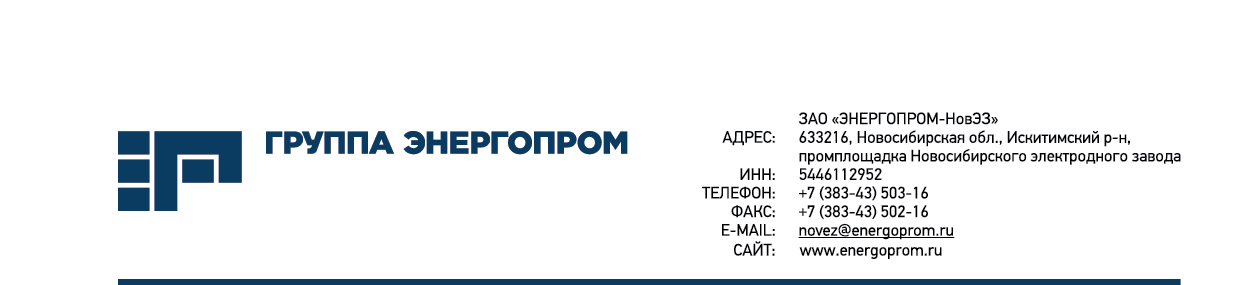 СОГЛАСОВАНО:от ПодрядчикаДиректорООО "ПЭО Теплострой" _________________М.Р. Губайдулин «______» ________________2017 г.УТВЕРЖДАЮ: от ЗаказчикаТехнический директорЗАО «ЭНЕРГОПРОМ - НовЭЗ»_____________________А.В. Бронский«______» _______________2017 г.Разработал:Ведущий инженер А.И. ЛитвиновСОГЛАСОВАНО:Начальник ОСиРМ.А. ХраповНачальник ЦОГЭПА.Ю. Тишкин